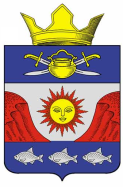 РОССИЙСКАЯ ФЕДЕРАЦИЯ ВОЛГОГРАДСКАЯ ОБЛАСТЬ                                                                                                    КОТЕЛЬНИКОВСКИЙ МУНИЦИПАЛЬНЫЙ РАЙОНКРАСНОЯРСКОЕ СЕЛЬСКОЕ ПОСЕЛЕНИЕСОВЕТ НАРОДНЫХ ДЕПУТАТОВРЕШЕНИЕ от 01.04.2021 года                                   №  31/2                               х.Красноярский             О внесении изменений в решение Совета народных депутатов Красноярскогосельского поселения от 20.04.2017 г. № 56/1 «Об утверждении положения о бюджетном процессе в Красноярском сельском поселении Котельниковского муниципального района Волгоградской области» Принимая во внимание протест прокуратуры Котельниковского района от 19.03.2021 г. № 70-66-2021, в целях актуализации Положения о бюджетном процессе в Красноярском сельском поселении Котельниковского муниципального района Волгоградской области, в соответствии  с  Бюджетным кодексом Российской Федерации, Федеральным   законом  от  06.10.2003г.  №  131-ФЗ  «Об общих  принципах  организации  местного  самоуправления  в  Российской  Федерации»,  Уставом  Красноярского  сельского  поселения, Совет  народных   депутатов Красноярского сельского  поселения  РЕШИЛ:Внести в Положение о бюджетном процессе в Красноярском сельском поселении Котельниковского муниципального района Волгоградской области, утвержденное решением Совета народных депутатов Красноярского сельского поселения от 20.04.2017 г. № 56/1  (далее – Положение), следующие изменения:Главу III Положения дополнить статьей 9.1 следующего содержания:Статья 9.1. Прогнозирование доходов бюджета«1. Доходы бюджета прогнозируются на основе прогноза социально-экономического развития Красноярского сельского поселения, действующего на день внесения проекта решения о бюджете в Совет народных депутатов Красноярского сельского поселения, а также принятого на указанную дату и вступающего в силу в очередном финансовом году и плановом периоде законодательства о налогах и сборах и бюджетного законодательства Российской Федерации и законодательства Российской Федерации, законов Волгоградской области и решений Совета народных депутатов Красноярского сельского поселения, устанавливающих неналоговые доходы бюджета.Положения федеральных законов, законов Волгоградской области, решений Совета народных депутатов Красноярского сельского поселения, приводящих к изменению общего объема доходов бюджета и принятых после внесения проекта решения о бюджете на рассмотрение в Совет народных депутатов Красноярского сельского поселения, учитываются в очередном финансовом году при внесении изменений в бюджет на текущий финансовый год и плановый период в части показателей текущего финансового года.».1.2. Часть 3 статьи 20 Положения изложить в следующей редакции:«3. Бюджет исполняется на основе единства кассы и подведомственности расходов. Казначейское обслуживание исполнения бюджета осуществляется Федеральным казначейством. Для казначейского обслуживания исполнения бюджета в Федеральном казначействе с учетом положений статьи 38.2 Бюджетного кодекса Российской Федерации открывается единый счет бюджета, через который осуществляются все операции по исполнению бюджета». 2. Настоящее решение вступает в силу со дня его официального обнародования.Глава Красноярскогосельского поселения                                                               	Н.В.Кравченко